INDICAÇÃO Nº 06270/2013Sugere ao Poder Executivo Municipal que seja realizada a roçagem e limpeza do campo de futebol localizado entre a Rua Sorocaba e Rua Santos no bairro Jd. Esmeralda. Excelentíssimo Senhor Prefeito Municipal, Nos termos do Art. 108 do Regimento Interno desta Casa de Leis, dirijo-me a Vossa Excelência para sugerir que, por intermédio do Setor competente, promova a roçagem e limpeza do campo de futebol localizado entre a Rua Sorocaba e Rua Santos no bairro Jd. Esmeralda.  Justificativa:Moradores procuraram este vereador e relataram que o campo esta com mato alto e acumulo de entulho. Solicitaram que este vereador intermediasse junto ao governo o pedido de limpeza e adequação do campo em questão.Plenário “Dr. Tancredo Neves”, em 27 de Novembro de 2013.ALEX ‘BACKER’-Vereador-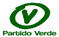 